Massachusetts Department of Environmental Protection Bureau of Resource Protection - Water Management Act ProgramWMA Form F- Evaluation of Potential Effects of Proposed WithdrawalMassachusetts Department of Environmental Protection Bureau of Resource Protection - Water Management Act ProgramWMA Form F- Evaluation of Potential Effects of Proposed WithdrawalMassachusetts Department of Environmental Protection Bureau of Resource Protection - Water Management Act ProgramWMA Form F- Evaluation of Potential Effects of Proposed WithdrawalMassachusetts Department of Environmental Protection Bureau of Resource Protection - Water Management Act ProgramWMA Form F- Evaluation of Potential Effects of Proposed WithdrawalMassachusetts Department of Environmental Protection Bureau of Resource Protection - Water Management Act ProgramWMA Form F- Evaluation of Potential Effects of Proposed WithdrawalMassachusetts Department of Environmental Protection Bureau of Resource Protection - Water Management Act ProgramWMA Form F- Evaluation of Potential Effects of Proposed Withdrawal	Please address these questions separately for each proposed withdrawal point, as well as the effect of your entire withdrawal. Please reference any tests, studies or reports you use to provide information here.	Please address these questions separately for each proposed withdrawal point, as well as the effect of your entire withdrawal. Please reference any tests, studies or reports you use to provide information here.	Please address these questions separately for each proposed withdrawal point, as well as the effect of your entire withdrawal. Please reference any tests, studies or reports you use to provide information here.	Please address these questions separately for each proposed withdrawal point, as well as the effect of your entire withdrawal. Please reference any tests, studies or reports you use to provide information here.	Please address these questions separately for each proposed withdrawal point, as well as the effect of your entire withdrawal. Please reference any tests, studies or reports you use to provide information here.	Please address these questions separately for each proposed withdrawal point, as well as the effect of your entire withdrawal. Please reference any tests, studies or reports you use to provide information here.	Please address these questions separately for each proposed withdrawal point, as well as the effect of your entire withdrawal. Please reference any tests, studies or reports you use to provide information here.	Please address these questions separately for each proposed withdrawal point, as well as the effect of your entire withdrawal. Please reference any tests, studies or reports you use to provide information here.	Please address these questions separately for each proposed withdrawal point, as well as the effect of your entire withdrawal. Please reference any tests, studies or reports you use to provide information here.	Please address these questions separately for each proposed withdrawal point, as well as the effect of your entire withdrawal. Please reference any tests, studies or reports you use to provide information here.	Please address these questions separately for each proposed withdrawal point, as well as the effect of your entire withdrawal. Please reference any tests, studies or reports you use to provide information here.	Please address these questions separately for each proposed withdrawal point, as well as the effect of your entire withdrawal. Please reference any tests, studies or reports you use to provide information here.Important: When filling out forms on the computer, use only the tab key to move your cursor - do not use the return key.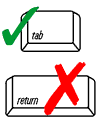 	If this permit application includes an Interbasin Transfer Act request, use those forms to address these issues and include with the permit application.	If this permit application includes an Interbasin Transfer Act request, use those forms to address these issues and include with the permit application.	If this permit application includes an Interbasin Transfer Act request, use those forms to address these issues and include with the permit application.	If this permit application includes an Interbasin Transfer Act request, use those forms to address these issues and include with the permit application.	If this permit application includes an Interbasin Transfer Act request, use those forms to address these issues and include with the permit application.	If this permit application includes an Interbasin Transfer Act request, use those forms to address these issues and include with the permit application.Important: When filling out forms on the computer, use only the tab key to move your cursor - do not use the return key.1.	Withdrawal point(s):1.	Withdrawal point(s):1.	Withdrawal point(s):1.	Withdrawal point(s):1.	Withdrawal point(s):1.	Withdrawal point(s):Important: When filling out forms on the computer, use only the tab key to move your cursor - do not use the return key.	Wastewater Treatment or Assimilation:  	Wastewater Treatment or Assimilation:  	Wastewater Treatment or Assimilation:  	Wastewater Treatment or Assimilation:  	Wastewater Treatment or Assimilation:  	Wastewater Treatment or Assimilation:  Important: When filling out forms on the computer, use only the tab key to move your cursor - do not use the return key.	Will the water be discharged to a stream   pond   reservoir , individual septic system  ?	Will the water be discharged to a stream   pond   reservoir , individual septic system  ?	Will the water be discharged to a stream   pond   reservoir , individual septic system  ?	Will the water be discharged to a stream   pond   reservoir , individual septic system  ?	Will the water be discharged to a stream   pond   reservoir , individual septic system  ?	Will the water be discharged to a stream   pond   reservoir , individual septic system  ?Important: When filling out forms on the computer, use only the tab key to move your cursor - do not use the return key.	If the water will not be discharged to a treatment system, please provide a map showing the points of withdrawal and discharge.	If the water will not be discharged to a treatment system, please provide a map showing the points of withdrawal and discharge.	If the water will not be discharged to a treatment system, please provide a map showing the points of withdrawal and discharge.	If the water will not be discharged to a treatment system, please provide a map showing the points of withdrawal and discharge.	If the water will not be discharged to a treatment system, please provide a map showing the points of withdrawal and discharge.	If the water will not be discharged to a treatment system, please provide a map showing the points of withdrawal and discharge.Important: When filling out forms on the computer, use only the tab key to move your cursor - do not use the return key.	What pollutants will be added or removed in the discharge?	What pollutants will be added or removed in the discharge?	What pollutants will be added or removed in the discharge?Important: When filling out forms on the computer, use only the tab key to move your cursor - do not use the return key.	Will the treatment system have the capacity to process that volume of water?	Will the treatment system have the capacity to process that volume of water?	Will the treatment system have the capacity to process that volume of water?	Will the treatment system have the capacity to process that volume of water?	Will the treatment system have the capacity to process that volume of water?	  Yes    NoImportant: When filling out forms on the computer, use only the tab key to move your cursor - do not use the return key.	How does the volume of the discharge compare with the volume of the receiving waters?	How does the volume of the discharge compare with the volume of the receiving waters?	How does the volume of the discharge compare with the volume of the receiving waters?	How does the volume of the discharge compare with the volume of the receiving waters?	How does the volume of the discharge compare with the volume of the receiving waters?	How does the volume of the discharge compare with the volume of the receiving waters?	Wetlands:	Wetlands:	Wetlands:	Wetlands:	Wetlands:	Wetlands:	Will work on any part of the property on which the withdrawal is to be made be covered by or require an Order of Conditions under M.G.L. c. 131, s. 40?  	Will work on any part of the property on which the withdrawal is to be made be covered by or require an Order of Conditions under M.G.L. c. 131, s. 40?  	Will work on any part of the property on which the withdrawal is to be made be covered by or require an Order of Conditions under M.G.L. c. 131, s. 40?  	Will work on any part of the property on which the withdrawal is to be made be covered by or require an Order of Conditions under M.G.L. c. 131, s. 40?  	Will work on any part of the property on which the withdrawal is to be made be covered by or require an Order of Conditions under M.G.L. c. 131, s. 40?  	Will work on any part of the property on which the withdrawal is to be made be covered by or require an Order of Conditions under M.G.L. c. 131, s. 40?  	If yes, please attach a copy of the Order of Conditions.	If yes, please attach a copy of the Order of Conditions.	If yes, please attach a copy of the Order of Conditions.	If yes, please attach a copy of the Order of Conditions.	  Yes    No	  Yes    No	If no, based upon a negative Determination of Applicability issued by the Department, please attach a copy of that determination. 	If no, based upon a negative Determination of Applicability issued by the Department, please attach a copy of that determination. 	If no, based upon a negative Determination of Applicability issued by the Department, please attach a copy of that determination. 	If no, based upon a negative Determination of Applicability issued by the Department, please attach a copy of that determination. 	If no, based upon a negative Determination of Applicability issued by the Department, please attach a copy of that determination. 	If no, based upon a negative Determination of Applicability issued by the Department, please attach a copy of that determination. 	Does this property have wetland restrictions recorded pursuant to M.G.L. c. 130, s. 105?	Does this property have wetland restrictions recorded pursuant to M.G.L. c. 130, s. 105?	Does this property have wetland restrictions recorded pursuant to M.G.L. c. 130, s. 105?	Does this property have wetland restrictions recorded pursuant to M.G.L. c. 130, s. 105?	Does this property have wetland restrictions recorded pursuant to M.G.L. c. 130, s. 105?	Does this property have wetland restrictions recorded pursuant to M.G.L. c. 130, s. 105?	  Yes    No	  Yes    No	If yes, and if a negative Determination of Applicability or an Order of Conditions has not been issued, please attach a copy of the Restriction Order. 	If yes, and if a negative Determination of Applicability or an Order of Conditions has not been issued, please attach a copy of the Restriction Order. 	If yes, and if a negative Determination of Applicability or an Order of Conditions has not been issued, please attach a copy of the Restriction Order. 	If yes, and if a negative Determination of Applicability or an Order of Conditions has not been issued, please attach a copy of the Restriction Order. 	If yes, and if a negative Determination of Applicability or an Order of Conditions has not been issued, please attach a copy of the Restriction Order. 	If yes, and if a negative Determination of Applicability or an Order of Conditions has not been issued, please attach a copy of the Restriction Order. 	Wildlife, Fisheries and Floral Habitat:	Wildlife, Fisheries and Floral Habitat:	Wildlife, Fisheries and Floral Habitat:	Wildlife, Fisheries and Floral Habitat:	Wildlife, Fisheries and Floral Habitat:	Wildlife, Fisheries and Floral Habitat:	DEP will conduct a review in conjunction with the MA Division of Fisheries & Wildlife and other State agencies that have information about environmental resources in the vicinity of your proposed withdrawal. To facilitate this review, please complete the following, based on the best information you have available. 	DEP will conduct a review in conjunction with the MA Division of Fisheries & Wildlife and other State agencies that have information about environmental resources in the vicinity of your proposed withdrawal. To facilitate this review, please complete the following, based on the best information you have available. 	DEP will conduct a review in conjunction with the MA Division of Fisheries & Wildlife and other State agencies that have information about environmental resources in the vicinity of your proposed withdrawal. To facilitate this review, please complete the following, based on the best information you have available. 	DEP will conduct a review in conjunction with the MA Division of Fisheries & Wildlife and other State agencies that have information about environmental resources in the vicinity of your proposed withdrawal. To facilitate this review, please complete the following, based on the best information you have available. 	DEP will conduct a review in conjunction with the MA Division of Fisheries & Wildlife and other State agencies that have information about environmental resources in the vicinity of your proposed withdrawal. To facilitate this review, please complete the following, based on the best information you have available. 	DEP will conduct a review in conjunction with the MA Division of Fisheries & Wildlife and other State agencies that have information about environmental resources in the vicinity of your proposed withdrawal. To facilitate this review, please complete the following, based on the best information you have available. 	DEP will conduct a review in conjunction with the MA Division of Fisheries & Wildlife and other State agencies that have information about environmental resources in the vicinity of your proposed withdrawal. To facilitate this review, please complete the following, based on the best information you have available. 	DEP will conduct a review in conjunction with the MA Division of Fisheries & Wildlife and other State agencies that have information about environmental resources in the vicinity of your proposed withdrawal. To facilitate this review, please complete the following, based on the best information you have available. 	DEP will conduct a review in conjunction with the MA Division of Fisheries & Wildlife and other State agencies that have information about environmental resources in the vicinity of your proposed withdrawal. To facilitate this review, please complete the following, based on the best information you have available. 	DEP will conduct a review in conjunction with the MA Division of Fisheries & Wildlife and other State agencies that have information about environmental resources in the vicinity of your proposed withdrawal. To facilitate this review, please complete the following, based on the best information you have available. 	DEP will conduct a review in conjunction with the MA Division of Fisheries & Wildlife and other State agencies that have information about environmental resources in the vicinity of your proposed withdrawal. To facilitate this review, please complete the following, based on the best information you have available. 	DEP will conduct a review in conjunction with the MA Division of Fisheries & Wildlife and other State agencies that have information about environmental resources in the vicinity of your proposed withdrawal. To facilitate this review, please complete the following, based on the best information you have available. 	Is this withdrawal in the vicinity of any known or designated aquatic habitats for fish and wildlife and flora, such as:	Is this withdrawal in the vicinity of any known or designated aquatic habitats for fish and wildlife and flora, such as:	Is this withdrawal in the vicinity of any known or designated aquatic habitats for fish and wildlife and flora, such as:	Is this withdrawal in the vicinity of any known or designated aquatic habitats for fish and wildlife and flora, such as:	Is this withdrawal in the vicinity of any known or designated aquatic habitats for fish and wildlife and flora, such as:	Is this withdrawal in the vicinity of any known or designated aquatic habitats for fish and wildlife and flora, such as:	Rare/threatened or special concern species	Rare/threatened or special concern species	Rare/threatened or special concern species	Rare/threatened or special concern species	  Yes    No	  Yes    No	Priority wildlife habitats	Priority wildlife habitats	Priority wildlife habitats	Priority wildlife habitats	  Yes    No	  Yes    No	Priority natural communities	Priority natural communities	Priority natural communities	Priority natural communities	  Yes    No	  Yes    NoWithdrawal points - Wildlife, Fisheries and Floral Habitat:  (cont.)Withdrawal points - Wildlife, Fisheries and Floral Habitat:  (cont.)Withdrawal points - Wildlife, Fisheries and Floral Habitat:  (cont.)Withdrawal points - Wildlife, Fisheries and Floral Habitat:  (cont.)Withdrawal points - Wildlife, Fisheries and Floral Habitat:  (cont.)Withdrawal points - Wildlife, Fisheries and Floral Habitat:  (cont.)	Major coolwater/warmwater fisheries	Major coolwater/warmwater fisheries	Major coolwater/warmwater fisheries	Major coolwater/warmwater fisheries	  Yes    No	  Yes    No	Native and/or wild salmonid populations	Native and/or wild salmonid populations	Native and/or wild salmonid populations	Native and/or wild salmonid populations	  Yes    No	  Yes    No	Seasonally stocked trout waters	Seasonally stocked trout waters	Seasonally stocked trout waters	Seasonally stocked trout waters	  Yes    No	  Yes    No	Agriculture:	Agriculture:	Agriculture:	Agriculture:	Agriculture:	Agriculture:	Is the withdrawal within ¼ mile of any farming operation? 	Is the withdrawal within ¼ mile of any farming operation? 	Is the withdrawal within ¼ mile of any farming operation? 	Is the withdrawal within ¼ mile of any farming operation? 	  Yes    No	  Yes    No	Describe the effect of the withdrawal on water supply or quality for any of these farming operations.	Describe the effect of the withdrawal on water supply or quality for any of these farming operations.	Describe the effect of the withdrawal on water supply or quality for any of these farming operations.	Describe the effect of the withdrawal on water supply or quality for any of these farming operations.	Describe the effect of the withdrawal on water supply or quality for any of these farming operations.	Describe the effect of the withdrawal on water supply or quality for any of these farming operations.	Navigation or Recreational User:	Navigation or Recreational User:	Navigation or Recreational User:	Navigation or Recreational User:	Navigation or Recreational User:	Navigation or Recreational User:	Is this withdrawal made directly from or adjacent to a navigable: 	Is this withdrawal made directly from or adjacent to a navigable: 	Is this withdrawal made directly from or adjacent to a navigable: 	Is this withdrawal made directly from or adjacent to a navigable: 	Is this withdrawal made directly from or adjacent to a navigable: 	Is this withdrawal made directly from or adjacent to a navigable: 	  river	  stream	  lake		  pond?	  river	  stream	  lake		  pond?	  river	  stream	  lake		  pond?	  river	  stream	  lake		  pond?	  river	  stream	  lake		  pond?	  river	  stream	  lake		  pond?	If so, describe how the withdrawal will affect water levels. 	If so, describe how the withdrawal will affect water levels. 	If so, describe how the withdrawal will affect water levels. 	If so, describe how the withdrawal will affect water levels. 	If so, describe how the withdrawal will affect water levels. 	If so, describe how the withdrawal will affect water levels. 	Might the withdrawal result in the surface water becoming unnavigable at any time? 	Might the withdrawal result in the surface water becoming unnavigable at any time? 	Might the withdrawal result in the surface water becoming unnavigable at any time? 	Might the withdrawal result in the surface water becoming unnavigable at any time? 	  Yes    No	  Yes    No	If so, please describe how and when this might occur. If the surface water already becomes unnavigable during certain periods, to what extent would the proposed withdrawal lengthen these periods?	If so, please describe how and when this might occur. If the surface water already becomes unnavigable during certain periods, to what extent would the proposed withdrawal lengthen these periods?	If so, please describe how and when this might occur. If the surface water already becomes unnavigable during certain periods, to what extent would the proposed withdrawal lengthen these periods?	If so, please describe how and when this might occur. If the surface water already becomes unnavigable during certain periods, to what extent would the proposed withdrawal lengthen these periods?	If so, please describe how and when this might occur. If the surface water already becomes unnavigable during certain periods, to what extent would the proposed withdrawal lengthen these periods?	If so, please describe how and when this might occur. If the surface water already becomes unnavigable during certain periods, to what extent would the proposed withdrawal lengthen these periods?	If so, please describe how and when this might occur. If the surface water already becomes unnavigable during certain periods, to what extent would the proposed withdrawal lengthen these periods?	If so, please describe how and when this might occur. If the surface water already becomes unnavigable during certain periods, to what extent would the proposed withdrawal lengthen these periods?	If so, please describe how and when this might occur. If the surface water already becomes unnavigable during certain periods, to what extent would the proposed withdrawal lengthen these periods?	If so, please describe how and when this might occur. If the surface water already becomes unnavigable during certain periods, to what extent would the proposed withdrawal lengthen these periods?	If so, please describe how and when this might occur. If the surface water already becomes unnavigable during certain periods, to what extent would the proposed withdrawal lengthen these periods?	If so, please describe how and when this might occur. If the surface water already becomes unnavigable during certain periods, to what extent would the proposed withdrawal lengthen these periods?	Water-Based Recreation:	Water-Based Recreation:	Water-Based Recreation:	Water-Based Recreation:	Water-Based Recreation:	Water-Based Recreation:	Water-based recreation includes fishing, boating, swimming, wading, etc. 	Water-based recreation includes fishing, boating, swimming, wading, etc. 	Water-based recreation includes fishing, boating, swimming, wading, etc. 	Water-based recreation includes fishing, boating, swimming, wading, etc. 	Water-based recreation includes fishing, boating, swimming, wading, etc. 	Water-based recreation includes fishing, boating, swimming, wading, etc. 	Is there any water-based recreation near your withdrawal, or downstream of it?	Is there any water-based recreation near your withdrawal, or downstream of it?	Is there any water-based recreation near your withdrawal, or downstream of it?	Is there any water-based recreation near your withdrawal, or downstream of it?	  Yes    No	  Yes    No	Please describe the type of activity, seasonal time periods for use, possible number of users, and approximate distance from the withdrawal points. 	Please describe the type of activity, seasonal time periods for use, possible number of users, and approximate distance from the withdrawal points. 	Please describe the type of activity, seasonal time periods for use, possible number of users, and approximate distance from the withdrawal points. 	Please describe the type of activity, seasonal time periods for use, possible number of users, and approximate distance from the withdrawal points. 	Please describe the type of activity, seasonal time periods for use, possible number of users, and approximate distance from the withdrawal points. 	Please describe the type of activity, seasonal time periods for use, possible number of users, and approximate distance from the withdrawal points. 	Would any existing or potential recreational activities be precluded or otherwise impacted due to the approval and implementation of the proposed withdrawal? If so, please describe the nature and extent of the impact.	Would any existing or potential recreational activities be precluded or otherwise impacted due to the approval and implementation of the proposed withdrawal? If so, please describe the nature and extent of the impact.	Would any existing or potential recreational activities be precluded or otherwise impacted due to the approval and implementation of the proposed withdrawal? If so, please describe the nature and extent of the impact.	Would any existing or potential recreational activities be precluded or otherwise impacted due to the approval and implementation of the proposed withdrawal? If so, please describe the nature and extent of the impact.	Would any existing or potential recreational activities be precluded or otherwise impacted due to the approval and implementation of the proposed withdrawal? If so, please describe the nature and extent of the impact.	Would any existing or potential recreational activities be precluded or otherwise impacted due to the approval and implementation of the proposed withdrawal? If so, please describe the nature and extent of the impact.	Would any existing or potential recreational activities be precluded or otherwise impacted due to the approval and implementation of the proposed withdrawal? If so, please describe the nature and extent of the impact.	Would any existing or potential recreational activities be precluded or otherwise impacted due to the approval and implementation of the proposed withdrawal? If so, please describe the nature and extent of the impact.	Would any existing or potential recreational activities be precluded or otherwise impacted due to the approval and implementation of the proposed withdrawal? If so, please describe the nature and extent of the impact.	Would any existing or potential recreational activities be precluded or otherwise impacted due to the approval and implementation of the proposed withdrawal? If so, please describe the nature and extent of the impact.	Would any existing or potential recreational activities be precluded or otherwise impacted due to the approval and implementation of the proposed withdrawal? If so, please describe the nature and extent of the impact.	Would any existing or potential recreational activities be precluded or otherwise impacted due to the approval and implementation of the proposed withdrawal? If so, please describe the nature and extent of the impact.Withdrawal points (cont.)Withdrawal points (cont.)Withdrawal points (cont.)Withdrawal points (cont.)Withdrawal points (cont.)Withdrawal points (cont.)	Groundwater Withdrawals Only - Groundwater Recharge Areas:	Groundwater Withdrawals Only - Groundwater Recharge Areas:	Groundwater Withdrawals Only - Groundwater Recharge Areas:	Groundwater Withdrawals Only - Groundwater Recharge Areas:	Groundwater Withdrawals Only - Groundwater Recharge Areas:	Groundwater Withdrawals Only - Groundwater Recharge Areas:	Describe any studies that have been done of the recharge area to this well. (Attach a copy of the Form H - Groundwater Hydraulic Analyses for Non-Potable Wells or other studies.) 	Describe any studies that have been done of the recharge area to this well. (Attach a copy of the Form H - Groundwater Hydraulic Analyses for Non-Potable Wells or other studies.) 	Describe any studies that have been done of the recharge area to this well. (Attach a copy of the Form H - Groundwater Hydraulic Analyses for Non-Potable Wells or other studies.) 	Describe any studies that have been done of the recharge area to this well. (Attach a copy of the Form H - Groundwater Hydraulic Analyses for Non-Potable Wells or other studies.) 	Describe any studies that have been done of the recharge area to this well. (Attach a copy of the Form H - Groundwater Hydraulic Analyses for Non-Potable Wells or other studies.) 	Describe any studies that have been done of the recharge area to this well. (Attach a copy of the Form H - Groundwater Hydraulic Analyses for Non-Potable Wells or other studies.) 	Will the project include any paving over of any aquifer recharge area?	Will the project include any paving over of any aquifer recharge area?	Will the project include any paving over of any aquifer recharge area?	Will the project include any paving over of any aquifer recharge area?	  Yes	  No	  Yes	  NoQuestions for Surface Water WithdrawalsQuestions for Surface Water WithdrawalsQuestions for Surface Water WithdrawalsQuestions for Surface Water WithdrawalsQuestions for Surface Water WithdrawalsQuestions for Surface Water Withdrawals	Hydropower Resources:	Hydropower Resources:	Hydropower Resources:	Hydropower Resources:	Hydropower Resources:	Hydropower Resources:	Is this withdrawal upstream from an existing or proposed hydropower facility?	Is this withdrawal upstream from an existing or proposed hydropower facility?	Is this withdrawal upstream from an existing or proposed hydropower facility?	Is this withdrawal upstream from an existing or proposed hydropower facility?	  Yes	  No	  Yes	  No	If so, how far?	What is the minimum volume needed for this hydropower facility?	What is the minimum volume needed for this hydropower facility?	What is the minimum volume needed for this hydropower facility?	What is the minimum volume needed for this hydropower facility?	Will this withdrawal impact the hydropower facility’s ability to withdraw water?	Will this withdrawal impact the hydropower facility’s ability to withdraw water?	Will this withdrawal impact the hydropower facility’s ability to withdraw water?	Will this withdrawal impact the hydropower facility’s ability to withdraw water?	  Yes	  No	  Yes	  No	Floodplains:		Floodplains:		Is the withdrawal within the 100-year floodplain?	Is the withdrawal within the 100-year floodplain?	Is the withdrawal within the 100-year floodplain?	Is the withdrawal within the 100-year floodplain?	  Yes	  No	  Yes	  No